Upon registering for the course, you will see a link in the Registration Portal with the option to “Order Textbooks”, you will click the link to view course materials.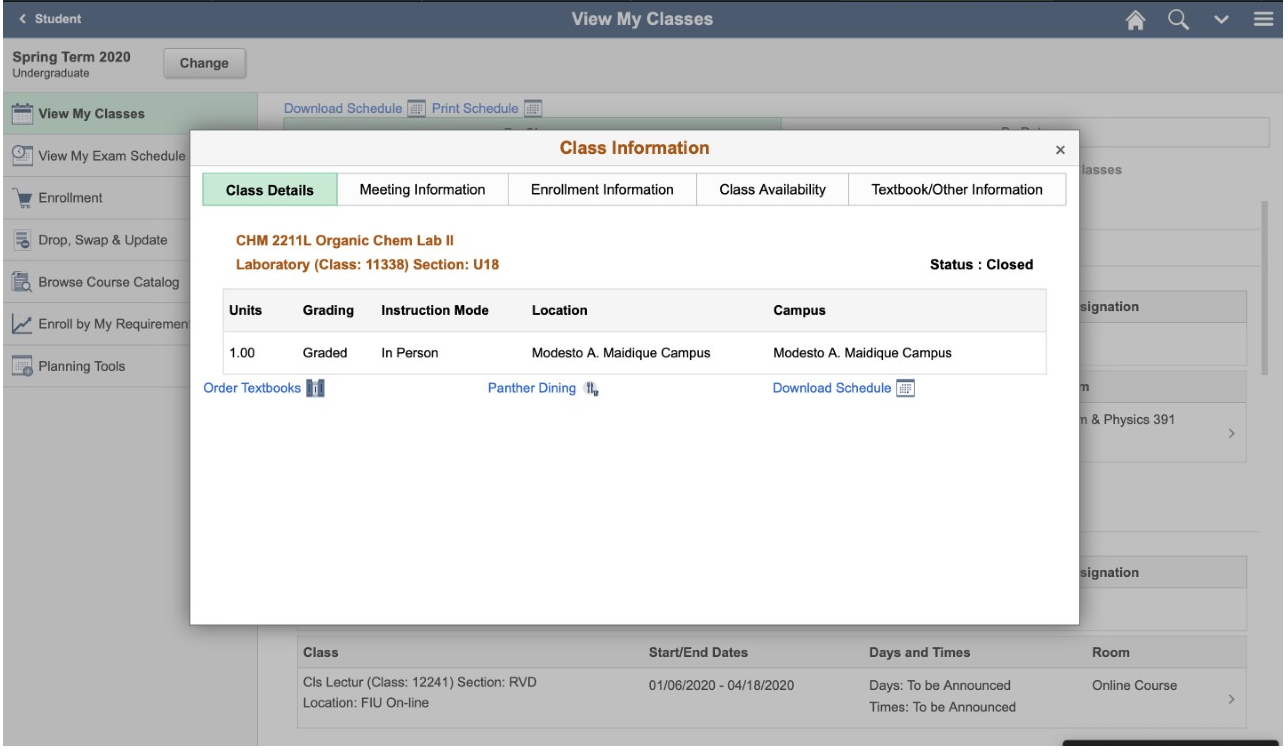 Upon clicking the link, you will be redirected to the Barnes & Noble course materials page and see the required materials for the course(s) you are registered for. 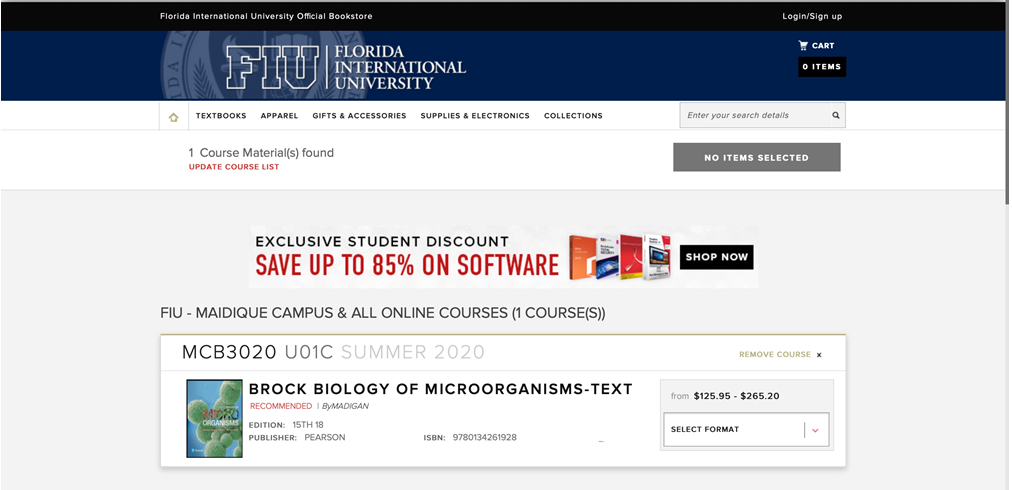 You may proceed with selecting the course materials for purchase at this time. If, after purchasing the course materials, you cannot take the course for any reason, it is your responsibility to coordinate a return of the course materials. You must contact Barnes & Noble via email at fiubook@fiu.edu and ask that the order be cancelled, if it has not yet shipped.Once you are ready to make a purchase, you should review the items in the cart on the Barnes & Noble website one last time and then select Checkout. You may check out as a guest or create a profile with a username and password and checkout. Upon checkout, you can enter the credit card information as the payment method. Shipping is free for orders over $49.00.You shall receive an email confirmation to the email listed at checkout once the order is placed. The access for any digital books (e-books) purchased that do not require a physical access code will be sent via email as well. Some e-books will have the immediate electronic access once that email is received, others will have a physical access code that will be shipped to the student.